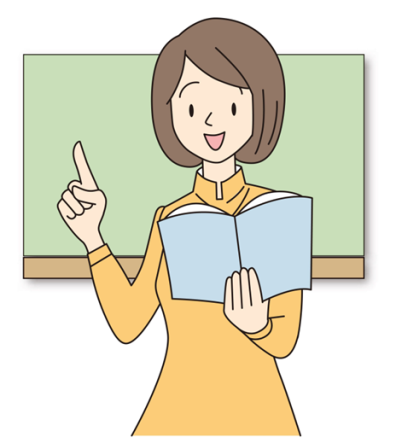 РЕЧЕВАЯ ГОТОВНОСТЬ РЕБЕНКА К ОБУЧЕНИЮ В ШКОЛЕ: что это такое и как ее формировать?                     (консультация для педагогов и родителей)Учитель-логопед: Коник Евгения ИгоревнаРечевая готовность – это набор базовых умений, формирующихся в период дошкольного детства, необходимый ребенку для усвоения школьной программы. Речевая готовность  включает в себя несколько компонентов. Ниже, в таблице, Вы можете познакомиться с основными требованиями, предъявляемыми к развитию речи ребенка на момент его поступления в школу. Для удобства рядом будут представлены несложные речевые игры, с помощью которых можно развивать отдельные стороны речи ребенка для его успешного обучения в  школе в дальнейшем.ЗВУКОВАЯ СТОРОНА РЕЧИЗВУКОВАЯ СТОРОНА РЕЧИРебенок 7-ми лет должен уметь:Говорить громко или тихо, шепотом в зависимости от ситуацииИзменять темп, интонацию речи с учётом содержания высказыванияПравильно и отчетливо произносить ВСЕ звуки родного языка в словах и фразовой речи.Ребенок 7-ми лет НЕ должен:  пропускать звуки (скамейка- камейка)  искажать их (например, горловой [р])  заменять одни звуки другими (Лопата-Вопата)  путать звуки сходные по произношению и звучанию в своей  речи (Жук- Шук, Заяц-Саяц)Если хотя бы один из перечисленных моментов из раздела «НЕ ДОЛЖЕН» Вы наблюдаете в речи Вашего ребенка систематически – есть повод обратиться за консультацией к логопеду!СЛОГОВАЯ СТРУКТУРА СЛОВАСЛОГОВАЯ СТРУКТУРА СЛОВАРебёнку 6-7 лет доступны слова сложной слоговой структуры (велосипед, экскаватор, перекресток, сковорода, аквариум, библиотекарь, электричество и т.д.)Ребенок 7-ми лет должен уметь:Произносить такие слова в достаточно быстром темпеНе переставлять слоги местами (логопед- голопед)Не «выкидывать» какой – либо слог из слова (самокат- сокат)Не добавлять лишних слогов в слово (трава- тарава)«Отхлопай слово»: прохлопать количество слогов в заданном слове «Прошагай словечко»: игра аналогична первой, только вместо хлопков ребенок делает шаг на каждый слог в слове «Скажи наоборот»: лок - кол, мод – дом, сон-нос, тор-рот «Придумай слово с определенным количеством слогов»: взрослый отхлопывает или отстукивает определенное количество слогов, а ребенок должен придумать подходящие к ним слова. «Распутай слова»: взрослый называет слова, в которых переставлены слоги, а ребенок должен назвать слово правильно (ба-со-ка - собака, по-са-ги – сапоги)  «Найди самое длинное (короткое) слово»: взрослый говорит ребенку 3-4 слова, одно из которых длиннее (короче) остальных. Ребенок должен найти это слово, посчитав количество слогов в каждом.«Собери слово из слогов»: взрослый называет ребенку слоги, а он должен составить из них слова (мо,ре- море; ма, ши, на- машина) ФОНЕМАТИЧЕСКИЕ ПРОЦЕССЫ, НАВЫКИ ЗВУКОВОГО АНАЛИЗА И СИНТЕЗАФОНЕМАТИЧЕСКИЕ ПРОЦЕССЫ, НАВЫКИ ЗВУКОВОГО АНАЛИЗА И СИНТЕЗАРебенок 7-ми лет должен уметь:Делить звуки на гласные и согласныеРазличать согласные звуки по звонкости-глухости (бочка – почка), твердости – мягкости (банка – белка), слова с отличием в одном звуке (сок-шок, трава- дрова, коза-коса).Выделять заданный звук из слова (есть такой звук в слове или нет) и определять место этого звука в слове (в начале,  в середине, в конце)Выделять первый и последний звук в словах.  Определять количество и последовательность звуков в словах из 3-5 звуков (сколько всего звуков в слове «сыр», назови их по порядку), анализировать их.  Уметь составлять слова из 3-5 звуков, например: «Составь слово из звуков [ш], [а], [р]». Звуки могут предъявляться как в правильной, так и в нарушенной последовательности.Определять количество слогов в словеСоставлять слова из предложенных слогов, которые можно назвать ребёнку, как по порядку, так и в нарушенной последовательности «Угадай сколько звуков»: взрослый говорит слоги или короткие слова, а ребенок определяет количество звуков в них. «Повтори, не ошибись»: предложить послушать и повторить ряды согласных, гласных звуков или слогов («М-П-Т-К», «Т-М-П-К», «А-У-О», «И-Э-У-Ы», «СА-СО-СЫ-СИ» и т.д.). «Назови первый (последний) звук»: взрослый называет слово, ребенок определяет первый и последний звук в нем. «Наоборот»:  взрослый называет слог, а ребенок  должен заменить в нем согласный звук на парный по мягкости (твердости) или звонкости (глухости):  ЗА-ЗЯ, КА-КЯ, ГА-КА, ТА-ДА и т.д.«Какого звука не хватает?»: взрослый говорит слово, намеренно пропуская в нем один звук, ребенок должен догадаться какой и сказать слово правильно (пи[ ]ама- пижама)«Третий лишний»: взрослый называет три слова, в двух из которых встречается одинаковый звук (выделяем его голосом), а в третьем нет. Ребенок должен найти лишнее слово (шапка, гармошка, пила;  мыши, банан, пушка)«Кто больше?»: подобрать как можно больше слов, начинающихся на заданный звук.«Цепочка слов»: взрослый называет слово, а ребенок придумывает в ответ слово, которое начинается на последний звук слова  названного взрослым и так далее.«Поймай звук»: взрослый называет слова, а ребенок должен хлопнуть (топнуть, подпрыгнуть), когда услышит в слове заданный звук.  «Посмотри вокруг».  Ребёнку предлагается найти в окружающей обстановке предметы, в названии которых есть заданный звук, определить его место в слове. «Я знаю три слова». например: слова со звуком [л] в начале, слова со звуком [а] в конце и т.д.  «Назови звуки». Взрослый говорит слово. Ребёнок называет по порядку все звуки в слове. «Где спрятался звук?». Взрослый называет слово с заданным звуком. Ребёнок должен определить, где находится заданный звук в слове (в начале, середине или конце слова). «Какой гласный звук спрятался в слове?». Взрослый называет слово с одним гласным звуком (мак, лук, мост, лист) Ребёнок называет только гласный звук, который есть в этом слове: мак – [а], лук – [у], дом – [о] и т.д «Попугайчики». Взрослый предлагает ребёнку повторить слоги, а затем слоговые ряды из двух, а потом из трёх слогов, в состав которых входят оппозиционные звуки )звуки похожие по звучанию и произношению). Например: па-ба, сы-ши, та-да, за-жа;  ка-га-ка, са-за-са, мо-мё-мо…. «Правильно-неправильно». Взрослый называет слово в неправильных вариантах  и одном правильном. Ребёнок должен хлопнуть в ладоши услышав правильный вариант: «масына», «масина», «мафына», «махына», «машина».СОСТОЯНИЕ СЛОВАРНОГО ЗАПАСАСОСТОЯНИЕ СЛОВАРНОГО ЗАПАСАЗапас слов к 7-ми годам должен составлять порядка 3500-4000 слов. При этом ребенок должен не просто знать и употреблять слова, а понимать их значение. В школе придется отвечать на вопросы, пересказывать тексты, излагать изученный материал, составлять рассказ по картинке, писать сочинения на заданную тему.Ребенок 7-ми лет должен уметь:Точно подбирать слова при назывании предметов, признаков и действийУпотреблять слова с обобщающим значением Подбирать признаки к определённому предмету (яблоко круглое, красное, гладкое, твёрдое, сочное, сладкое)Подбирать возможные действия к предмету (собака лает, бегает, охраняет, спит, кусается)Подбирать предметы к заданному признаку, действию (спортивный зал, костюм, снаряд, судья) Подбирать противоположные по смыслу слова – антонимы (сильный – слабый)Подбирать близкие по значению слова – синонимы (боец храбрый, смелый, отважный)Понимать и использовать многозначные слова (ручка шариковая, ручка дверная, ручка у малыша)Использовать в речи сравнения, метафоры (туча комаров)Понимать и использовать слова и фразы с переносным значением (сломя голову, золотые руки)Подбирать однокоренные (родственные) слова (лес, лесок, лесник, лесовик)«Что бывает длинное?» (острое, горячее, красное…) «Назови одним словом» (помидор, огурец, картофель, капуста- овощи)«Кто знает больше…?» (птиц, фруктов, овощей, цветов, животных…)«Что кому нужно для работы?» (парикмахеру: ножницы, расческа, шампунь, зеркало, вода, фен…)«Узнай предмет по частям» (крыша, окна, лестница, фундамент, дверь, труба, стены- дом)«Скажи наоборот» (друг-враг, холодный-горячий…)«Кто как передвигается?» (рыба-плавает, заяц-прыгает, воробей-летает…)«Третий лишний»  (голубой, красный, спелый…)«Подбери действия к предметам» (собака — лает, рычит, догоняет, встречает, обнюхивает, кусает, прыгает, вертится…) «Как назвать того кто?» (Кто управляет паровозом- машинист, Кто рисует картины –художник….) «Подскажи словечко» (машина едет, а корабль…..?, у лисы лисята, а у волчицы…? Петух кукарекает, а курица….?)ГРАММАТИЧЕСКИЙ СТРОЙ РЕЧИГРАММАТИЧЕСКИЙ СТРОЙ РЕЧИРебенок 7-ми лет должен уметь:Образовывать существительные множественного числаСогласовывать числительные с существительнымиСогласовывать прилагательные с существительными в роде и числеПонимать значения предлогов и употреблять их в составе предложенийОбразовывать существительные в уменьшительно –ласкательной форме Образовывать глаголы с помощью приставок Образовывать относительные прилагательные (деревянный стол, шёлковое платье)Образовывать притяжательные прилагательные Образовывать сложные слова (длинноногий, зеленоглазый)Уметь составлять и использовать в речи предложения разных типов.«Большой-маленький», «Назови ласково»  (мяч-мячик, дом-домик…)«Скажи наоборот»  (большой-маленький, высокий-низкий, узкий-широкий, толстый-худой…)«Один-много» (стол-столы – много столов)4. «Что из чего сделано» (сок из яблок-яблочный, блокнот из бумаги-бумажный…)5. «Мамы и малыши» (у кошки-котята,  у волчицы-волчата,…)6)	«Он мой, она моя» (стул- он мой,  ложка-она моя, пальто-оно мое, солнце-оно мое…)7)	«Скажи какой? (какая?, какие? какое?)»  (шарф какой?  теплый, мягкий, вязанный…)8)	«Посчитай»  (1 лист, 2 листа, 3 листа, 4 листа, 5 листьев..)9)	«Исправь ошибку»  (на столе 5 карандашов, мама купила 6 мячов)8)	«Скажи одним словом» (голубые глаза-голубоглазый, острый клюв-остроклювый…,)9)	«Кто и кем был раньше?» (Кошка была? Котенком.   Собака была? Щенком…)СВЯЗНАЯ РЕЧЬСВЯЗНАЯ РЕЧЬРебенок 7-ми лет должен уметь:Свободно общаться со взрослыми и сверстникамиПоддерживать разговор на темы, доступные возрастуРассказывать о пережитых событияхПересказывать содержание сказки, рассказаОписывать окружающие предметыРаскрывать содержание картины, некоторых явлений окружающей действительностиСоставлять рассказ по серии сюжетных картинок или по одной сюжетной картинкеВключать элементы творчества в рассказы«Что произойдет, если…?» (А что произойдет, если не выключить кран…? если никогда не мыться…?) «Исправь ошибку» (Жук поймал мальчика, мышка ловит кота, дом построил строителя….)«Я начну, а ты закончи» (закончить историю, сказку, ситуацию, начатую взрослым)«Почемучкины вопросы» (Почему зимой нельзя купаться в реке? Почему дома нельзя играть с мячом?)«Закончи предложение» (Дети идут в школу, чтобы…., мама купила помидоры, чтобы…)«Если бы…» (если бы я был волшебником….., если бы я стал невидимым….)«Опиши, а я угадаю» (ребенок описывает любой предмет, который находится в поле его зрения) «Объясни, что такое?» (Железная хватка, скупые слёзы, золотые руки….)«Объясни смысл пословицы, поговорки»УМЕНИЕ СЛУШАТЬ И СЛЫШАТЬ ИНСТРУКЦИИ ПЕДАГОГАУМЕНИЕ СЛУШАТЬ И СЛЫШАТЬ ИНСТРУКЦИИ ПЕДАГОГАСлушание – это один из видов речевой деятельности. При несформированности умений слушать и слышать у детей могут возникнуть трудности в понимании и усвоении материала, предъявляемого учителем устно. Ребёнку очень важно вникать в содержание того, что говорит учитель. Ученику нужно уметь понять и принять задание учителя. Для этого необходимо, чтобы ребёнок мог сосредоточиться на инструкции, которую получает от взрослого.«Саша (Петя, Маша) говорит»: говорите инструкцию, например: «Саша говорит, положи руки на плечи». Ребенок выполняет её. Когда звучит инструкция, которая не начинается с «Саша говорит», например «Прыгай три раза», ребенок не должен ее исполнять.«Несколько инструкций»: дайте ребенку сначала одну ясную инструкцию (Пожалуйста, принеси книгу рядом с моей кроватью). Затем увеличьте до двух инструкций (Открой шкаф в моей комнате, достань из него книгу и принеси ее мне).  И так постепенно, пока ребенок не сможет запомнить и выполнить за раз сразу 3-5 инструкций. «Нарисуй картинку по инструкциям»: взрослый дает ребенку инструкции, что и где рисовать в разных частях листа. Ребенок выполняет («Нарисуй в верхнем правом углу три квадрата. Нарисуй в нижнем левом углу 2 круга. В центре листа нарисуй солнце» и т.д.)